Приложение 10 
Рекомендации по оформлению ОтчетаП11.1 Про страницы Поля страницы: левое – 25, правое – 10, верхнее и нижнее – по 20.Нумерация страниц в работе – сквозная, внизу страницы, по центру. Начинается с титульной страницы, но титульная страница не нумеруется. В верхнем колонтитуле можно указать тему проекта и ФИО автора отчета (шрифт 9 пт серым цветом). П11.2 Про разделы и заголовкиКаждый раздел надо начинать с новой страницы. Заголовки разделов и подразделов основной части отчета нумеруются. В конце заголовка точка не ставится. Текст в скобках в заголовке не допускается. Аннотация (реферат), Введение, Заключение, Список использованных источников не нумеруются. Приложения нумеруются буквами русского алфавита. Заголовки не должны быть оторваны от основного текста (заголовок на одной странице, а текст на другой).  Совет: установите в параметрах абзаца птичку «не отрывать от следующего» для стилей заголовков. П11.3 Про шрифты и параметры абзаца Шрифт основного текста: Times New Roman, 12 пт, через 1,5 инт., абзацный отступ в тексте 1,25, выравнивание по ширине. В таблицах допускается шрифт 10 пт, межстрочный интервал 1 инт., без абзацного отступа, выравнивание в ячейках по левому краю или по центру. Оформление фрагментов кода, псевдокода: шрифт моноширинный (courier new или consolas), без абзацного отступа, можно через 1 инт. и шрифт размера 10 пт. Допускается представить фрагменты кода в виде рисунка. П11.4 Про рисунки, таблицы и формулы Рисунки, таблицы, схемы следует располагать в тексте непосредственно после первого упоминания или на следующей странице. На все рисунки, таблицы, схемы, формулы и т.д. в тексте должны быть ссылки. Нумерация формул, рисунков и таблиц сквозная по тексту отчета или с добавлением номера раздела (символа Приложения). П11.4.1 	Про рисунки Все рисунки должны быть пронумерованы и иметь подпись. Нумерация рисунков может быть сплошной по всему тексту, а может быть сплошной в пределах раздела, тогда номер рисунка включает также номер раздела. Рисунки и подписи располагаются по центру страницы, обтекание текстом «сверху и снизу». На все рисунки в тексте отчета должны быть ссылки (как показано на рисунке 3, см. рисунок 3а и т.п.) Рисунки должны быть обязательно подписаны. Подпись располагается под рисунком по центру, слово «Рисунок» пишется без сокращений, например,  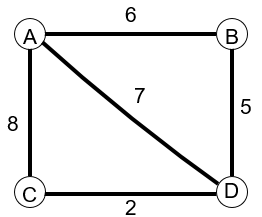 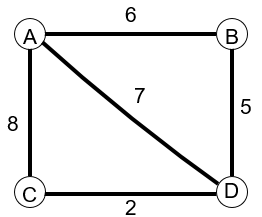 Рисунок П9.1 – Схема дорог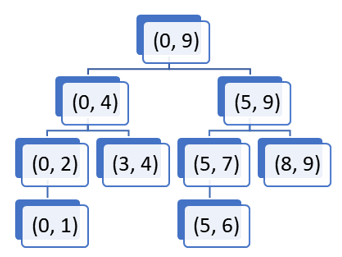 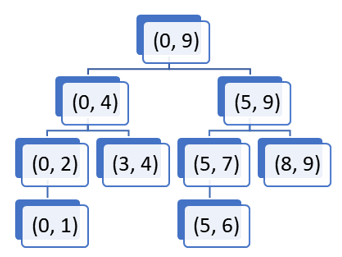 Рисунок П9.2 – Дерево вызовов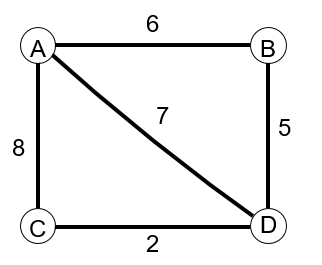 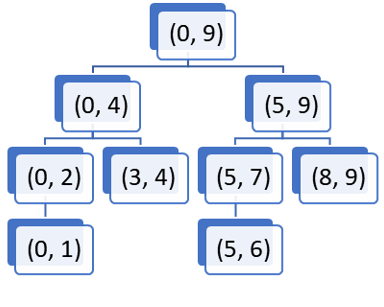 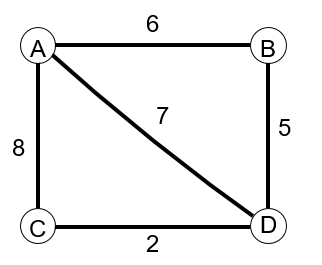 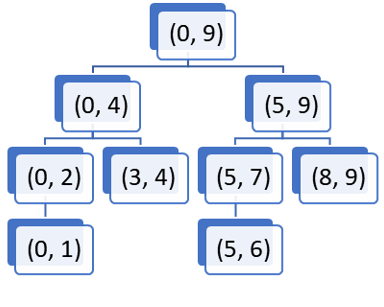 а)                                                                б)Рисунок П9.3 – Примеры иллюстраций а) – схема дорог, б) – дерево вызововПримеры ссылок на рисунки в тексте: «рисунок 1», или «см. рисунок 4.2», или «как показано на рисунке 3а». Советы: Для удобства редактирования установите обтекание рисунка текстом сверху и снизу. Также рекомендуется размещать рисунки в контейнере-полотне. П11.4.2 	Про таблицы Все таблицы должны быть пронумерованы и подписаны. Если таблица в отчете одна, она не нумеруется. Слова "Таблица Х" (Х- номер таблицы) и название таблицы размещаются ДО самой таблицы. На все таблицы в тексте работы должны быть ссылки, в ссылке слово "таблица" не сокращается (таблица 8) Таблицы подписываются над таблицей. Слово «Таблица» не сокращается. Название выравнивается по левому краю, без отступа. Формат названия таблицы и пример:  «Таблица <Номер таблицы> – Наименование таблицы» Таблица 1 – Логические операции Формат текста в таблицах: шрифт Times New Roman, 12 или 10 пт, допускается через 1,0 инт., без абзацного отступа, выравнивание в ячейках таблицы по левому краю или по центру, выравнивание в заголовках таблицы по центру.  Пример ссылки на таблицу в тексте: «как показано в таблице 1».  Совет: устанавливайте «Повторить строки заголовков» в пункте «Макет». П11.4.3 	Про формулы Формулы выравниваются по центру.  Номер формулы пишется по правому краю в круглых скобках.  Ссылка на формулу в тексте - только ее номер, без слова "формула", например, (8). Нумеруются только те формулы, на которые есть ссылка в тексте. Сразу после формулы надо описать переменные, которые в ней используются с указанием единиц измерения. Переменные и единицы измерения описываются со следующей строчки, без красной строки (отступа), после слова «где». Например,  	s = v * t, 	(1) где s - расстояние, м; v - скорость, м/с; t - время, с. Если переменные уже были ранее описаны в других формулах, повторять их описание не надо. Совет: установите табуляцию в середине строки с параметром «по центру» для размещения формулы, и в конце строки, примерно на 15,5 см, для размещения номера функции. П11.4.4 	Про источники и ссылки на них  На все источники из списка источников должны быть ссылки в тексте. Ссылки в тексте пишутся в квадратных скобках. Примеры: [2], [5 – 7], [3, 8, 12]Операция Обозначение Соответствующие речевые оборотыОтрицание (инверсия, логическое НЕ) ¬А не А not A Не А Неверно, что А 